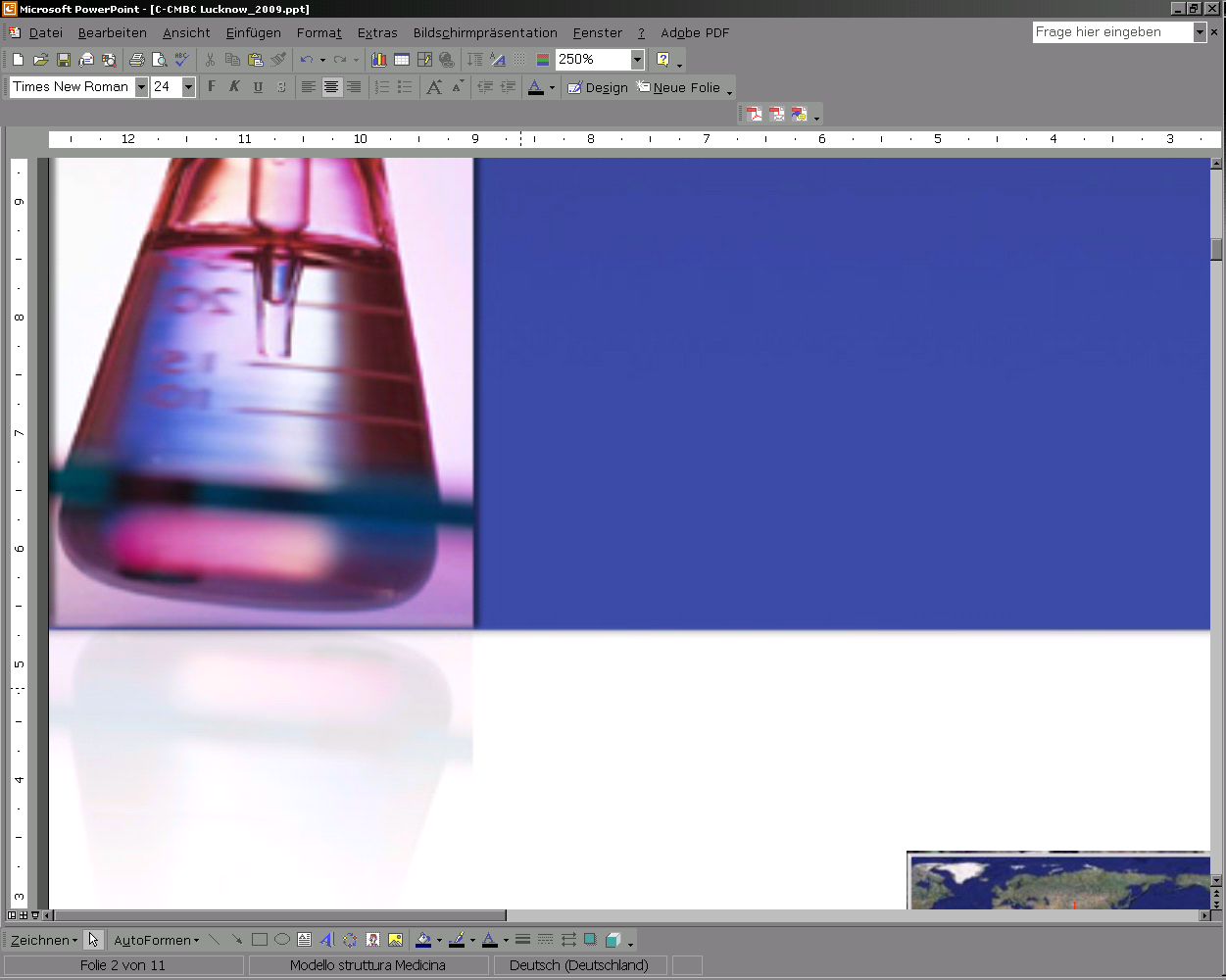 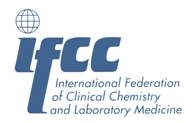 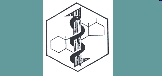 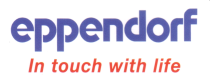 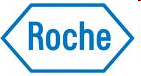 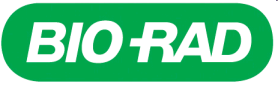 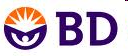 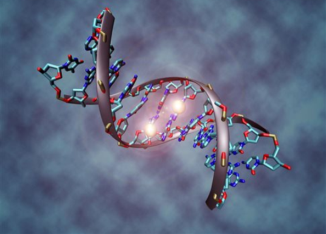 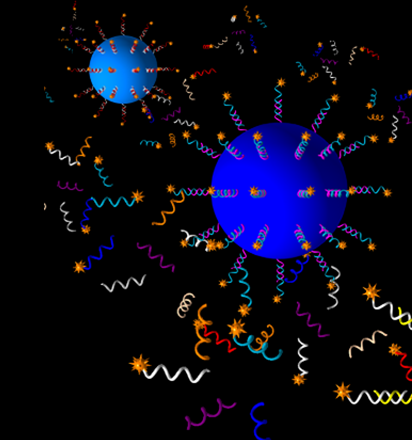  prof. MUDr. Oliver Rácz, CSc. prezident SSKB  Slovenská spoločnosť klinickej biochémie C-CMBC, 6 Days Beginners’ Course in Molecular Diagnostics 6-dňový kurz v molekulovej diagnostike pre začiatočníkov (prednostne pre členov SSKB a študentov SZU) Určenie: pre 16 – 20 odborníkov z laboratórnej diagnostiky na Slovensku Miesto: laboratóriá BioMed, Malá Hora 4, 036 01 Martin Termín: 18. – 24. február 2018 Lektori: poprední odborníci z IFCC a EFLM i. ii. iii. iv. v. Miestna garantka kurzu: Dr. Katarína Balúchová, PhD., BioMed Martin Výber uchádzačov: na základe prihlášok a ich vyhodnotenia komisiou SSKB Dead line pre prihlášky: 8. január 2018 Výberová komisia SSKB: i. prof. MUDr. Oliver Rácz, CSc. ii. prof. MUDr. RNDr. Gustáv Kováč, CSc., MBA iii. doc. Ing. Pavel Blažíček, CSc. iv. doc. RNDr. Erika Halašová, PhD. v. Dr. Katarína Baluchová, PhD. vi. MUDr. Eva Ďurovcová, PhD. Kurz podporuje: 1) IFCC: letenky pre zahraničných odborníkov do Viedne a späť; honorár lektorov; materiály kurzu (chemikálie, písomné materiály). 2) SSKB: doprava zahraničných účastníkov z Viedne do Martina a späť; ubytovanie a strava pre zahraničných lektorov a účastníkov kurzu; cestovné náklady pre Dr. Balúchovú do Mannheimu (cestovné a ubytovanie) určené na prípravu kurzu. 3) BioMed Martin: poskytnutie laboratórnej a seminárnej miestnosti pre účastníkov; uvoľnenie Dr. Balúchovej na prípravu kurzu do Mannheimu a na vedenie kurzu. 